Пресс-релиз4 июня 2020 годаРазмер социального пособия на погребения в 2020 году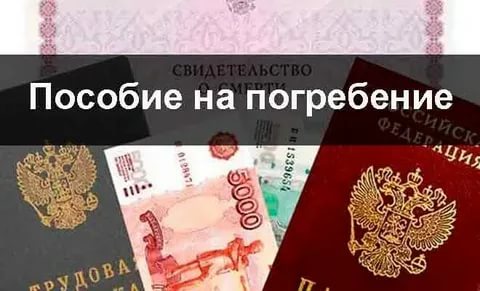 Управление Пенсионного фонда в Колпинском районе напоминает о том, что с 1 февраля 2020 года на 3% увеличился размер социального пособия на погребение, которое выплачивается родственникам умершего неработавшего пенсионера, и составляет 6124,86 руб.Социальное пособие на погребение из средств Пенсионного фонда выплачивается только за умерших неработающих пенсионеров. Для его получения лица, взявшие на себя организацию похорон, должны обратиться в управление Пенсионного фонда, в котором умерший получал пенсию, не позднее шести месяцев со дня смерти. Размер социального пособия на погребение определяется на день обращения.При обращении за выплатой при себе необходимо иметь:– документ, удостоверяющий личность;– справку о смерти, выданную органами загса;Если умерший получатель работал, то пособие на погребение выплачивается за счет ФСС России по месту работы пенсионера.Если умерший не работал и не был пенсионером, то за получением пособия нужно обращаться в органы социальной защиты.Также члены семьи умершего пенсионера могут обратиться за выплатой сумм пенсии, причитавшихся пенсионеру в текущем месяце и не полученных в связи с его смертью. Право на выплату недополученных сумм пенсии имеют члены его семьи, совместно проживающие с пенсионером на момент его смерти, если обращение последовало не позднее, чем до истечения шести месяцев со дня смерти пенсионера. В том случае, если с пенсионером никто из родственников не проживал, выплата недополученной суммы пенсии возможна в порядке наследования.